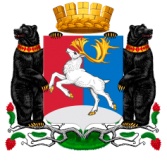 Камчатский крайАдминистрация городского округа «поселок Палана»ПОСТАНОВЛЕНИЕ_______________ №___________Об утверждении положения об организации учёта детей, подлежащих обучению в образовательных организациях городского округа «поселок Палана» по образовательным программам  начального общего, основного общего и среднего общего образованияВ соответствии с пунктом 6 части 1 статьи 9, частью 5 статьи 63 Федерального закона от 29.12.2012 № 273-ФЗ "Об образовании в Российской Федерации»,АДМИНИСТРАЦИЯ ПОСТАНОВЛЯЕТ:1. Утвердить Положение об организации учета детей, подлежащих обучению в образовательных организациях городского округа «поселок Палана» по образовательным программам начального общего, основного общего и среднего общего образования согласно приложению.         2. Настоящее постановление вступает в силу со дня его обнародования.         3. Контроль исполнения настоящего постановления оставляю за собой. Согласовано: Исполнитель: Амангалиева Алина Евгеньевна, специалист отдела образования, социальной защиты, культуры и спорта Администрации городского округа «поселок Палана»Распоряжение Администрации городского округа «поселок Палана» «Об утверждении положения об организации учёта детей, подлежащих обучению в образовательных организациях городского округа «поселок Палана» по образовательным программам  начального общего, основного общего и среднего общего образованияРассылка:Отдел образования, социальной защиты, культуры и спорта;Отдела правовой организационно-кадровой работыМКОУ «СОШ № 1 пгт Палана»Положениеоб организации учёта детей, подлежащих обучению в образовательных организациях городского округа «поселок Палана» по образовательным программам начального общего, основного общего и среднего общего образованияI. Общие положения1.1. Настоящее Положение разработано в соответствии с пунктом 6 части 1 статьи 9, частью 5 статьи 63 Федерального закона от 29.12.2012 № 273-ФЗ "Об образовании в Российской Федерации" в целях организации учёта детей, подлежащих обучению в образовательных организациях по образовательным программам начального общего, основного общего и среднего общего образования городского округа «поселок Палана», и форм получения образования, определённых родителями (законными представителями), обеспечения получения обязательного общего образования, а также взаимодействия органов и организаций, участвующих в проведении учёта детей.1.2. Настоящее Положение определяет порядок учёта детей, проживающих на территории городского округа «поселок Палана» и подлежащих обучению в образовательных организациях и форм получения образования, определённых родителями (законными представителями).1.3. Ежегодному персональному учёту подлежат все дети от 7 до 18 лет, проживающие (постоянно или временно) на территории городского округа «поселок Палана», с учётом закрепления определённой территории городского округа «поселок Палана» за конкретной образовательной организацией, независимо от наличия (отсутствия) регистрации по месту жительства (пребывания) (приложение 1).1.4. Организацию работы по учёту детей, подлежащих обучению в общеобразовательном учреждении городского округа «поселок Палана» и форм получения образования, определённых родителями (законными представителями) (далее – учет детей), осуществляет отдел образования, социальной защиты, культуры и спорта Администрации городского округа «поселок Палана».1.5. Выявление и учет детей осуществляется в рамках взаимодействия органов и учреждений системы профилактики безнадзорности и правонарушений несовершеннолетних совместно с заинтересованными ведомствами и организациями в соответствии с действующим законодательством.1.6. Информация по учету детей подлежит сбору, передаче, хранению и использованию в порядке, обеспечивающем ее конфиденциальность в соответствии с требованиями Федерального закона от 27.07.2006 N 149-ФЗ "Об информации, информационных технологиях и о защите информации".II. Организация учёта детей2.1 Учёт детей осуществляется путём формирования единой информационной базы данных о детях от 7 до 18 лет, подлежащих обучению в общеобразовательном учреждении городского округа «поселок Палана»  (далее - единая информационная база данных), которая формируется и находится (хранится, функционирует) в отделе образования, социальной защиты, культуры и спорта Администрации городского округа «поселок Палана».2.2. В соответствии с законодательством Российской Федерации, в пределах своей компетенции в учёте детей участвуют:- общеобразовательное учреждение городского округа «поселок Палана»;- органы и организации системы профилактики безнадзорности и правонарушений несовершеннолетних (по согласованию), определённые Федеральным законом от 24.06.1999 № 120 ФЗ "Об основах системы профилактики безнадзорности и правонарушений несовершеннолетних".2.3. В учёте могут участвовать иные организации, не указанные в настоящем Положении.2.4. Источниками формирования единой информационной базы данных служат:	2.4.1 информация общеобразовательного учреждения городского округа «поселок Палана» о детях: - зарегистрированных и (или) фактически проживающих на территории городского округа «поселок Палана», закреплённой за общеобразовательным учреждением;- обучающихся в данном общеобразовательном учреждении городского округа «поселок Палана», вне зависимости от места их проживания;- не получающих образование по состоянию здоровья;- не посещающих или систематически пропускающих по неуважительным причинам учебные занятия.2.4.2 информация лечебно-профилактических учреждений (по согласованию) о детях, зарегистрированных по месту жительства и фактически проживающих на соответствующей территории, а также о детях, не зарегистрированных по месту жительства, но фактически проживающих на соответствующей территории;2.4.3 информация, поступившая от территориальных органов Управления Федеральной миграционной службы Российской Федерации и (или) от территориальных органов Министерства внутренних дел (по согласованию) о регистрации детей по месту жительства или месту пребывания, в том числе о детях, не зарегистрированных по месту жительства, но фактически проживающих на соответствующей территории.2.4.4 информация органов и учреждений социальной защиты населения (по согласованию) о детях, находящихся в специализированных учреждениях для несовершеннолетних, нуждающихся в социальной реабилитации.2.5 информация, указанная в пункте 2.4. настоящего Положения, принимается отделом образования, социальной защиты, культуры и спорта Администрации городского округа «поселок Палана» в электронном виде и (или) на бумажном носителе, при наличии на бумажном носителе подписи руководителя органа, учреждения или организации, скреплённой печатью органа, учреждения или организации.III. Организация учёта детей в общеобразовательных учреждениях городского округа «поселок Палана»3.1. Информация по состоянию на 1 января текущего учебного года о детях от 7 до 18 лет, подлежащих обучению и проживающих на территории, закреплённой за общеобразовательным учреждением городского округа «поселок Палана», оформленная в соответствии с приложением  1 к настоящему Положению и согласно требованиям пункта 2.5. настоящего Положения, направляется общеобразовательным учреждением городского округа «поселок Палана»  в отдел образования, социальной защиты, культуры и спорта Администрации городского округа «поселок Палана» до 30 января текущего учебного года.3.2. Общеобразовательное учреждение городского округа «поселок Палана» ежегодно организует и осуществляет текущий учёт своих обучающихся с учётом территории, закреплённой за общеобразовательным учреждением  и независимо от наличия (отсутствия) регистрации по месту жительства (пребывания), вне зависимости от места их проживания. Списки учащихся, оформленные в соответствии с приложением 2 к настоящему Положению и согласно требованиям пункта 2.5. настоящего Положения, ежегодно направляются общеобразовательным учреждением городского округа «поселок Палана»  в отдел образования, социальной защиты, культуры и спорта Администрации городского округа «поселок Палана»  в следующие сроки  и  в следующих целях:- по состоянию на 1 января представляется до 30 января текущего учебного года для определения фактически обучающихся детей в общеобразовательном учреждении городского округа «поселок Палана»;- по состоянию на 1 сентября - до 15 сентября нового учебного года в целях проведения сверки списочного состава обучающихся и фактически приступивших к обучению детей в новом учебном году после летних каникул.3.3. Общеобразовательное учреждение городского округа «поселок Палана» отдельно ведёт учёт учащихся, не посещающих или систематически пропускающих по неуважительным причинам занятия. Сведения об указанной категории учащихся, оформленные в соответствии с требованиями пункта 2.5. настоящего Положения, предоставляются общеобразовательным учреждением городского округа «поселок Палана» в отдел образования, социальной защиты, культуры и спорта Администрации городского округа «поселок Палана» ежемесячно по состоянию на 1 число текущего месяца по установленной форме (приложение  3 к настоящему Положению) до 20 числа текущего месяца.3.4. Сведения о детях, принимаемых в общеобразовательное учреждение городского округа «поселок Палана» или выбывающих из неё в течение учебного года, представляются общеобразовательным учреждением городского округа «поселок Палана» в отдел образования, социальной защиты, культуры и спорта Администрации городского округа «поселок Палана» 2 раза в год (январь, сентябрь) по установленной форме (приложения 4, 5 к настоящему Положению) до 30 января и до 20 сентября соответственно.3.5. Ежегодно, в период до 20 сентября текущего года, отдел образования, социальной защиты, культуры и спорта Администрации городского округа «поселок Палана» проводит сверку единой информационной базы данных. Об итогах сверки единой информационной базы данных отдел образования, социальной защиты, культуры и спорта Администрации городского округа «поселок Палана»  информирует общеобразовательное учреждение городского округа «поселок Палана» ежегодно в срок до 10 октября.3.6. Общеобразовательное учреждение городского округа «поселок Палана» организует приём информации от физических лиц о детях, проживающих на территории, закреплённой за общеобразовательным учреждением городского округа «поселок Палана»  и подлежащих обучению. В случае выявления семей, препятствующих получению своими детьми образования и (или) ненадлежащим образом выполняющих обязанности по воспитанию и обучению своих детей, общеобразовательное учреждение городского округа «поселок Палана»:- незамедлительно принимает меры по взаимодействию с родителями (законными представителями) для организации обучения несовершеннолетних;- информирует об этом Комиссию по делам несовершеннолетних и защите их прав администрации городского округа «поселок Палана» для принятия в отношении них мер воздействия в соответствии с законодательством;- информирует отдел образования, социальной защиты, культуры и спорта Администрации городского округа «поселок Палана» о выявленных детях и принятых мерах по организации обучения указанных детей (с какого числа, какой класс, форма обучения).3.7. Закрепление территорий за общеобразовательным учреждением городского округа «поселок Палана»  определено в приложении № 6 к настоящему Положению.IV. Компетенция органов местного самоуправления и организаций, находящихся в их ведении, по обеспечению учёта детей4.1. Отдел образования, социальной защиты, культуры и спорта Администрации городского округа «поселок Палана»:4.1.1 осуществляет организационное и методическое руководство работы по учёту детей;4.1.2 принимает от органов, учреждений и организаций, указанных в пункте 2.2. настоящего Положения, сведения о детях, составленные в соответствии с требованиями пункта 2.5 настоящего Положения, и формирует единую информационную базу данных.4.1.3 организует регулярный приём информации о детях, подлежащих включению в единую информационную базу данных, своевременно осуществляет её корректировку в соответствии с информацией, полученной от органов, учреждений и организаций, указанных в пункте 2.2. настоящего Положения;4.1.4 вносит соответствующие изменения в единую информационную базу данных;4.1.5 принимает меры к устройству детей, не получающих общего образования, на обучение в общеобразовательное учреждение городского округа «поселок Палана»;4.1.6 осуществляет изучение деятельности образовательное учреждения городского округа «поселок Палана» по организации обучения детей и принятием данными общеобразовательным учреждением городского округа «поселок Палана» мер по сохранению контингента учащихся;4.1.7 изучает деятельность общеобразовательного учреждения городского округа «поселок Палана»,  по ведению документации по учёту и движению учащихся, полноту и достоверность данных;4.1.8 осуществляет хранение информации о детях, внесённых в единую информационную базу данных, до получения ими общего образования;4.1.9 обеспечивает надлежащую защиту сведений, содержащих персональные данные о детях, внесённых в единую информационную базу данных, в соответствии с требованиями Федерального закона от 27.07.2006 № 149-ФЗ "Об информации, информационных технологиях и о защите информации".4.2. Общеобразовательное учреждение городского округа «поселок Палана»:4.2.1 организует работу по учёту детей от 7 до 18 лет, подлежащих обязательному обучению, и представляют информацию в отдел образования, социальной защиты культуры и спорта Администрации городского округа «поселок Палана».4.2.2 осуществляет систематический контроль за посещением занятий обучающимися, проводит анализ. Оказывает социально-психологическую и педагогическую помощь несовершеннолетним с ограниченными возможностями здоровья и (или) отклонениями в поведении либо несовершеннолетним, имеющим проблемы в обучении;4.2.3 выявляет несовершеннолетних, находящихся в социально опасном положении, а также не посещающих или систематически пропускающих по неуважительным причинам занятия в общеобразовательном учреждении городского округа «поселок Палана», принимает меры по их воспитанию и получению ими общего образования;4.2.4 выявляет семьи, находящиеся в социально опасном положении, и оказывает им помощь в обучении и воспитании детей;4.2.5 осуществляет меры по реализации программ и методик, направленных на формирование законопослушного поведения несовершеннолетних;4.2.6 информирует Комиссию по делам несовершеннолетних и защите их прав Администрации городского округа «поселок Палана», прекративших обучение;4.2.7 обеспечивает хранение списков детей, подлежащих обучению, и документации по учёту и движению учащихся до получения ими основного общего, среднего общего образования и (или) до достижения детьми возраста 18 лет;4.2.8 принимает на обучение детей, не получающих общего образования, выявленных в ходе работы по учёту детей;4.2.9 обеспечивает надлежащую защиту сведений, содержащих персональные данные о детях, в соответствии с требованиями Федерального закона от 27.07.2006 № 149 ФЗ "Об информации, информационных технологиях и о защите информации".Информация о детях от 7 до 18 лет, подлежащих обучению,  по состоянию на 01 января ____ г.,  проживающих  на территории, закреплённой  за_______________________________________________________________ (указать наименование образовательной организации, направляющей сведения)Общий список учащихся __________________________________________________________________(указать наименование общеобразовательной организации, направляющей сведения)Сведения об учащихся, не посещающих или систематически пропускающих по неуважительным причинам занятия в__________________________________________________________________(указать наименование муниципальной общеобразовательной организации, направляющей сведения)Сведения о детях, поступивших на обучениев _________________________________________________________________(указать наименование образовательной организации, направляющей сведения)Сведения о детях, выбывших, отчисленных или прекративших обучение________________________________________________________________(указать наименование образовательной организации, направляющей сведения)Закрепление муниципальных общеобразовательных организаций, реализующих образовательные программы начального общего, основного общего и среднего общего образования,  в городском округе «поселок Палана»Глава городского округа «поселок Палана»                                                         О.П. Мохирева Начальник отдела правовойорганизационно-кадровой работы Администрации городского округа «поселок Палана»   «__» _________ 2018 г.       ______________В.Ю. ПобералисНачальник отдела образования, социальной защиты, культуры и спорта Администрации городского округа «поселок Палана»   «____» __________2018 г.______________А.В. СтепановЭкспертиза  на   коррупциогенность проведена,            коррупциогенных факторов  не  выявлено.  «____»____________2018 год______________   Е.В. Абрамов    Приложение к постановлению Администрациигородского округа «поселок Палана»от 		 №  		Приложение 1к Положению об организации учёта детей, подлежащих обучению в образовательных организациях городского округа «поселок Палана» по образовательным программам начального общего, основного общего и среднего общего образованияКол-во детей от 7 до 18 лет проживающих на территории  школы (указать кол-во детей)подлежащих  обучению(указать кол-во детей)обучающихся в данной ОО(указать кол-во детей)обучающиеся в других ОО (указать кол-во детей, образовательная организация)дети, не получающие образование по состоянию здоровья(указать ФИО ребёнка, возраст, дом. адрес)нигде не обучающиеся(указать ФИО ребёнка, возраст, дом. адрес)достигших к началу следующего учебного года 6 лет 6 мес. -7 лет и подлежащих приёму в 1 класс(указать кол-во детей)Из них:Руководитель образовательной организации _________________                                       __________________           (подпись)                                                                                                         (Ф.И.О.)МП.Приложение 2к Положению об организации учёта детей, подлежащих обучению в образовательных организациях городского округа «поселок Палана» по образовательным программам начального общего, основного общего и среднего общего образования№ п/пФамилия, имя,отчество ребёнкаКлассгруппаДата рожденияДата прибытияАдрес места жительства, регистрация по месту жительства/ пребывания: постоянно, временно, на какой срокОсобые отметки (не приступил к занятиям, причина; иное) адрес фактического проживания1234567Руководитель образовательной организации _________________                                       __________________           (подпись)                                                                                                         (Ф.И.О.)МП.Приложение 3к Положению об организации учёта детей, подлежащих обучению в образовательных организациях городского округа «поселок Палана» по образовательным программам начального общего, основного общего и среднего общего образования№ п/пФамилия, имя, отчество ребёнкаДата рожденияАдрес места жительства, регистрация по месту жительства/ пребывания: постоянно, временно, на какой срокС какого времени и в каком классе обучаетсяОснование внесения сведенийОсобые отметки (не приступил к занятиям, причина; иное) адрес фактического проживания1234567Руководитель образовательной организации _________________                                       __________________           (подпись)                                                                                                         (Ф.И.О.)МП.Приложение 4к Положению об организации учёта детей, подлежащих обучению в образовательных организациях городского округа «поселок Палана» по образовательным программам начального общего, основного общего и среднего общего образования№ п/пФамилия, имя, отчество ребёнкаДата рожденияАдрес места жительства, регистрация по месту жительства/ пребывания: постоянно, временно, на какой срокС какого времени и в каком классе обучаетсяОснование внесения сведенийОсобые отметки (адрес фактического проживания)1234567Руководитель образовательной организации _________________                                       __________________           (подпись)                                                                                                         (Ф.И.О.)МП.Приложение 5к Положению об организации учёта детей, подлежащих обучению в образовательных организациях городского округа «поселок Палана» по образовательным программам начального общего, основного общего и среднего общего образования№ п/пФамилия, имя, отчество ребёнкаДата рожденияАдрес места жительства, регистрация по месту жительства/ пребывания: постоянно, временно, на какой срокС какого времени и в каком классе обучалсяОснование внесения сведенийОсобые отметки (где продолжает обучение, поступил на работу и др.)1234567Руководитель образовательной организации _________________                                       __________________           (подпись)                                                                                                         (Ф.И.О.)МП.Приложение 6к Положению об организации учёта детей, подлежащих обучению в образовательных организациях городского округа «поселок Палана» по образовательным программам начального общего, основного общего и среднего общего образованияНаименование образовательной организацииТерритория городского округа «поселок Палана», за которой закреплена образовательная организацияМуниципальное казенное общеобразовательное учреждение «Средняя общеобразовательная школа № 1 пгт Палана»пгт Палана